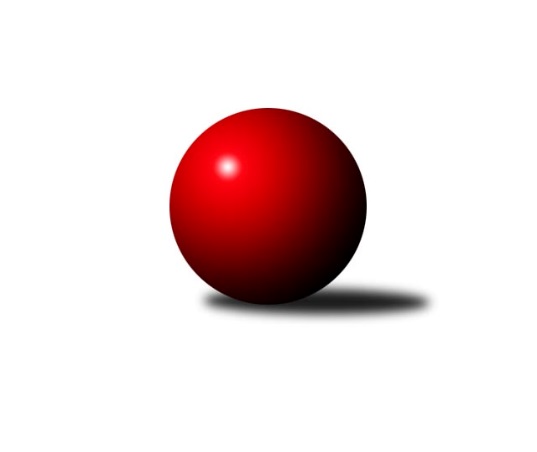 Č.9Ročník 2017/2018	24.5.2024 Meziokresní přebor-Bruntál, Opava 2017/2018Statistika 9. kolaTabulka družstev:		družstvo	záp	výh	rem	proh	skore	sety	průměr	body	plné	dorážka	chyby	1.	KK PEPINO Bruntál	9	7	0	2	57 : 25 	(48.0 : 24.0)	1614	14	1114	500	29.3	2.	TJ Jiskra Rýmařov ˝C˝	9	7	0	2	55 : 27 	(41.5 : 30.5)	1564	14	1106	457	34.6	3.	RSKK Raciborz	9	6	0	3	55 : 27 	(48.5 : 23.5)	1585	12	1110	475	31.8	4.	TJ Sokol Chvalíkovice ˝B˝	9	6	0	3	49 : 33 	(38.0 : 34.0)	1540	12	1096	444	33.9	5.	TJ Kovohutě Břidličná ˝C˝	9	6	0	3	44 : 38 	(33.0 : 39.0)	1587	12	1122	465	37	6.	TJ Kovohutě Břidličná ˝B˝	9	4	0	5	42 : 40 	(37.5 : 34.5)	1571	8	1108	463	37.2	7.	TJ Horní Benešov ˝E˝	9	4	0	5	37 : 45 	(41.5 : 30.5)	1550	8	1091	459	37.7	8.	KK Minerva Opava ˝C˝	9	3	0	6	37 : 45 	(33.0 : 39.0)	1448	6	1047	402	45.8	9.	TJ Opava ˝D˝	9	1	0	8	17 : 65 	(20.5 : 51.5)	1426	2	1033	393	54.8	10.	TJ Sokol Chvalikovice˝C˝	9	1	0	8	17 : 65 	(18.5 : 53.5)	1426	2	1050	376	53.4Tabulka doma:		družstvo	záp	výh	rem	proh	skore	sety	průměr	body	maximum	minimum	1.	RSKK Raciborz	5	4	0	1	39 : 7 	(32.0 : 8.0)	1562	8	1593	1520	2.	TJ Sokol Chvalíkovice ˝B˝	5	4	0	1	31 : 11 	(26.0 : 14.0)	1589	8	1673	1547	3.	TJ Jiskra Rýmařov ˝C˝	5	4	0	1	32 : 14 	(26.0 : 14.0)	1664	8	1719	1569	4.	KK Minerva Opava ˝C˝	4	3	0	1	26 : 10 	(21.5 : 10.5)	1595	6	1664	1530	5.	KK PEPINO Bruntál	4	3	0	1	23 : 13 	(21.5 : 10.5)	1531	6	1579	1507	6.	TJ Kovohutě Břidličná ˝C˝	4	3	0	1	22 : 14 	(18.5 : 13.5)	1536	6	1545	1528	7.	TJ Horní Benešov ˝E˝	5	3	0	2	22 : 24 	(25.0 : 15.0)	1655	6	1679	1628	8.	TJ Kovohutě Břidličná ˝B˝	4	1	0	3	16 : 20 	(14.5 : 17.5)	1536	2	1586	1502	9.	TJ Sokol Chvalikovice˝C˝	4	1	0	3	14 : 26 	(13.5 : 18.5)	1470	2	1528	1400	10.	TJ Opava ˝D˝	5	0	0	5	7 : 39 	(11.0 : 29.0)	1440	0	1483	1411Tabulka venku:		družstvo	záp	výh	rem	proh	skore	sety	průměr	body	maximum	minimum	1.	KK PEPINO Bruntál	5	4	0	1	34 : 12 	(26.5 : 13.5)	1635	8	1755	1525	2.	TJ Jiskra Rýmařov ˝C˝	4	3	0	1	23 : 13 	(15.5 : 16.5)	1539	6	1651	1416	3.	TJ Kovohutě Břidličná ˝B˝	5	3	0	2	26 : 20 	(23.0 : 17.0)	1572	6	1639	1537	4.	TJ Kovohutě Břidličná ˝C˝	5	3	0	2	22 : 24 	(14.5 : 25.5)	1597	6	1718	1470	5.	RSKK Raciborz	4	2	0	2	16 : 20 	(16.5 : 15.5)	1591	4	1649	1554	6.	TJ Sokol Chvalíkovice ˝B˝	4	2	0	2	18 : 22 	(12.0 : 20.0)	1528	4	1571	1454	7.	TJ Horní Benešov ˝E˝	4	1	0	3	15 : 21 	(16.5 : 15.5)	1514	2	1564	1382	8.	TJ Opava ˝D˝	4	1	0	3	10 : 26 	(9.5 : 22.5)	1422	2	1495	1281	9.	KK Minerva Opava ˝C˝	5	0	0	5	11 : 35 	(11.5 : 28.5)	1419	0	1492	1320	10.	TJ Sokol Chvalikovice˝C˝	5	0	0	5	3 : 39 	(5.0 : 35.0)	1418	0	1484	1266Tabulka podzimní části:		družstvo	záp	výh	rem	proh	skore	sety	průměr	body	doma	venku	1.	KK PEPINO Bruntál	9	7	0	2	57 : 25 	(48.0 : 24.0)	1614	14 	3 	0 	1 	4 	0 	1	2.	TJ Jiskra Rýmařov ˝C˝	9	7	0	2	55 : 27 	(41.5 : 30.5)	1564	14 	4 	0 	1 	3 	0 	1	3.	RSKK Raciborz	9	6	0	3	55 : 27 	(48.5 : 23.5)	1585	12 	4 	0 	1 	2 	0 	2	4.	TJ Sokol Chvalíkovice ˝B˝	9	6	0	3	49 : 33 	(38.0 : 34.0)	1540	12 	4 	0 	1 	2 	0 	2	5.	TJ Kovohutě Břidličná ˝C˝	9	6	0	3	44 : 38 	(33.0 : 39.0)	1587	12 	3 	0 	1 	3 	0 	2	6.	TJ Kovohutě Břidličná ˝B˝	9	4	0	5	42 : 40 	(37.5 : 34.5)	1571	8 	1 	0 	3 	3 	0 	2	7.	TJ Horní Benešov ˝E˝	9	4	0	5	37 : 45 	(41.5 : 30.5)	1550	8 	3 	0 	2 	1 	0 	3	8.	KK Minerva Opava ˝C˝	9	3	0	6	37 : 45 	(33.0 : 39.0)	1448	6 	3 	0 	1 	0 	0 	5	9.	TJ Opava ˝D˝	9	1	0	8	17 : 65 	(20.5 : 51.5)	1426	2 	0 	0 	5 	1 	0 	3	10.	TJ Sokol Chvalikovice˝C˝	9	1	0	8	17 : 65 	(18.5 : 53.5)	1426	2 	1 	0 	3 	0 	0 	5Tabulka jarní části:		družstvo	záp	výh	rem	proh	skore	sety	průměr	body	doma	venku	1.	TJ Kovohutě Břidličná ˝C˝	0	0	0	0	0 : 0 	(0.0 : 0.0)	0	0 	0 	0 	0 	0 	0 	0 	2.	RSKK Raciborz	0	0	0	0	0 : 0 	(0.0 : 0.0)	0	0 	0 	0 	0 	0 	0 	0 	3.	KK PEPINO Bruntál	0	0	0	0	0 : 0 	(0.0 : 0.0)	0	0 	0 	0 	0 	0 	0 	0 	4.	TJ Sokol Chvalikovice˝C˝	0	0	0	0	0 : 0 	(0.0 : 0.0)	0	0 	0 	0 	0 	0 	0 	0 	5.	TJ Jiskra Rýmařov ˝C˝	0	0	0	0	0 : 0 	(0.0 : 0.0)	0	0 	0 	0 	0 	0 	0 	0 	6.	KK Minerva Opava ˝C˝	0	0	0	0	0 : 0 	(0.0 : 0.0)	0	0 	0 	0 	0 	0 	0 	0 	7.	TJ Kovohutě Břidličná ˝B˝	0	0	0	0	0 : 0 	(0.0 : 0.0)	0	0 	0 	0 	0 	0 	0 	0 	8.	TJ Sokol Chvalíkovice ˝B˝	0	0	0	0	0 : 0 	(0.0 : 0.0)	0	0 	0 	0 	0 	0 	0 	0 	9.	TJ Opava ˝D˝	0	0	0	0	0 : 0 	(0.0 : 0.0)	0	0 	0 	0 	0 	0 	0 	0 	10.	TJ Horní Benešov ˝E˝	0	0	0	0	0 : 0 	(0.0 : 0.0)	0	0 	0 	0 	0 	0 	0 	0 Zisk bodů pro družstvo:		jméno hráče	družstvo	body	zápasy	v %	dílčí body	sety	v %	1.	Gabriela Beinhauerová 	KK Minerva Opava ˝C˝ 	16	/	8	(100%)		/		(%)	2.	Tomáš Janalík 	KK PEPINO Bruntál 	14	/	7	(100%)		/		(%)	3.	Jan Mlčák 	KK PEPINO Bruntál 	14	/	7	(100%)		/		(%)	4.	Mariusz Gierczak 	RSKK Raciborz 	14	/	9	(78%)		/		(%)	5.	Pavel Přikryl 	TJ Jiskra Rýmařov ˝C˝ 	14	/	9	(78%)		/		(%)	6.	Pavel Švan 	TJ Jiskra Rýmařov ˝C˝ 	12	/	8	(75%)		/		(%)	7.	Miroslav Langer 	TJ Jiskra Rýmařov ˝C˝ 	12	/	8	(75%)		/		(%)	8.	Artur Tokarski 	RSKK Raciborz 	12	/	9	(67%)		/		(%)	9.	Marek Hynar 	TJ Sokol Chvalíkovice ˝B˝ 	10	/	5	(100%)		/		(%)	10.	Josef Novotný 	KK PEPINO Bruntál 	10	/	6	(83%)		/		(%)	11.	David Beinhauer 	TJ Sokol Chvalíkovice ˝B˝ 	10	/	8	(63%)		/		(%)	12.	Vladislav Kobelár 	TJ Opava ˝D˝ 	10	/	8	(63%)		/		(%)	13.	Pavel Veselka 	TJ Kovohutě Břidličná ˝C˝ 	10	/	8	(63%)		/		(%)	14.	Krzysztof Wróblewski 	RSKK Raciborz 	10	/	9	(56%)		/		(%)	15.	Dalibor Krejčiřík 	TJ Sokol Chvalíkovice ˝B˝ 	10	/	9	(56%)		/		(%)	16.	Jiří Večeřa 	TJ Kovohutě Břidličná ˝C˝ 	9	/	8	(56%)		/		(%)	17.	Oldřich Tomečka 	KK Minerva Opava ˝C˝ 	8	/	5	(80%)		/		(%)	18.	Leoš Řepka ml. 	TJ Kovohutě Břidličná ˝B˝ 	8	/	6	(67%)		/		(%)	19.	Anna Dosedělová 	TJ Kovohutě Břidličná ˝B˝ 	8	/	7	(57%)		/		(%)	20.	Eva Zdražilová 	TJ Horní Benešov ˝E˝ 	8	/	7	(57%)		/		(%)	21.	Luděk Häusler 	TJ Kovohutě Břidličná ˝B˝ 	8	/	7	(57%)		/		(%)	22.	Miroslav Petřek st.	TJ Horní Benešov ˝E˝ 	8	/	8	(50%)		/		(%)	23.	Otto Mückstein 	TJ Sokol Chvalíkovice ˝B˝ 	8	/	8	(50%)		/		(%)	24.	Josef Kočař 	TJ Kovohutě Břidličná ˝B˝ 	8	/	8	(50%)		/		(%)	25.	Ota Pidima 	TJ Kovohutě Břidličná ˝C˝ 	8	/	8	(50%)		/		(%)	26.	Stanislav Lichnovský 	TJ Jiskra Rýmařov ˝C˝ 	8	/	9	(44%)		/		(%)	27.	Dariusz Jaszewski 	RSKK Raciborz 	6	/	3	(100%)		/		(%)	28.	Lukáš Janalík 	KK PEPINO Bruntál 	6	/	4	(75%)		/		(%)	29.	Petr Kozák 	TJ Horní Benešov ˝E˝ 	6	/	5	(60%)		/		(%)	30.	Miroslav Smékal 	TJ Kovohutě Břidličná ˝C˝ 	6	/	6	(50%)		/		(%)	31.	Slawomir Holynski 	RSKK Raciborz 	6	/	6	(50%)		/		(%)	32.	Lenka Markusová 	TJ Opava ˝D˝ 	6	/	6	(50%)		/		(%)	33.	Stanislav Troják 	KK Minerva Opava ˝C˝ 	6	/	6	(50%)		/		(%)	34.	Jonas Műckstein 	TJ Sokol Chvalikovice˝C˝ 	6	/	7	(43%)		/		(%)	35.	Denis Vítek 	TJ Sokol Chvalikovice˝C˝ 	6	/	8	(38%)		/		(%)	36.	Jaroslav Zelinka 	TJ Kovohutě Břidličná ˝B˝ 	6	/	8	(38%)		/		(%)	37.	Radek Fischer 	KK Minerva Opava ˝C˝ 	6	/	8	(38%)		/		(%)	38.	Roman Swaczyna 	TJ Horní Benešov ˝E˝ 	6	/	9	(33%)		/		(%)	39.	Martin Švrčina 	TJ Horní Benešov ˝E˝ 	4	/	4	(50%)		/		(%)	40.	Daniel Beinhauer 	TJ Sokol Chvalíkovice ˝B˝ 	4	/	6	(33%)		/		(%)	41.	Ladislav Stárek st. 	TJ Kovohutě Břidličná ˝C˝ 	4	/	6	(33%)		/		(%)	42.	Richard Janalík 	KK PEPINO Bruntál 	3	/	5	(30%)		/		(%)	43.	Josef Klapetek 	TJ Opava ˝D˝ 	2	/	1	(100%)		/		(%)	44.	Přemysl Janalík 	KK PEPINO Bruntál 	2	/	2	(50%)		/		(%)	45.	Patrik Kostka 	TJ Sokol Chvalikovice˝C˝ 	2	/	7	(14%)		/		(%)	46.	Martin Kaduk 	KK PEPINO Bruntál 	0	/	2	(0%)		/		(%)	47.	Luděk Bambušek 	TJ Jiskra Rýmařov ˝C˝ 	0	/	2	(0%)		/		(%)	48.	Lenka Hrnčířová 	KK Minerva Opava ˝C˝ 	0	/	2	(0%)		/		(%)	49.	František Ocelák 	KK PEPINO Bruntál 	0	/	3	(0%)		/		(%)	50.	Jiří Novák 	TJ Opava ˝D˝ 	0	/	3	(0%)		/		(%)	51.	Lukáš Zahumenský 	TJ Horní Benešov ˝E˝ 	0	/	3	(0%)		/		(%)	52.	Markéta Jašková 	TJ Opava ˝D˝ 	0	/	3	(0%)		/		(%)	53.	Jakub Nosek 	TJ Sokol Chvalikovice˝C˝ 	0	/	3	(0%)		/		(%)	54.	Petr Bracek. 	TJ Opava ˝D˝ 	0	/	4	(0%)		/		(%)	55.	Roman Škrobánek 	TJ Opava ˝D˝ 	0	/	5	(0%)		/		(%)	56.	Vilibald Marker 	TJ Opava ˝D˝ 	0	/	6	(0%)		/		(%)	57.	Zuzana Šafránková 	KK Minerva Opava ˝C˝ 	0	/	6	(0%)		/		(%)	58.	Dominik Žiga 	TJ Sokol Chvalikovice˝C˝ 	0	/	8	(0%)		/		(%)Průměry na kuželnách:		kuželna	průměr	plné	dorážka	chyby	výkon na hráče	1.	 Horní Benešov, 1-4	1650	1152	498	34.3	(412.7)	2.	KK Jiskra Rýmařov, 1-4	1622	1146	476	36.8	(405.7)	3.	Minerva Opava, 1-2	1556	1112	443	42.8	(389.1)	4.	TJ Kovohutě Břidličná, 1-2	1529	1083	445	35.3	(382.3)	5.	TJ Sokol Chvalíkovice, 1-2	1517	1072	444	38.4	(379.3)	6.	TJ Opava, 1-4	1508	1077	431	50.1	(377.0)	7.	KK Pepino Bruntál, 1-2	1489	1061	428	37.4	(372.3)	8.	RSKK Raciborz, 1-4	1479	1061	418	44.9	(370.0)Nejlepší výkony na kuželnách: Horní Benešov, 1-4KK PEPINO Bruntál	1755	8. kolo	Lukáš Janalík 	KK PEPINO Bruntál	459	8. koloTJ Horní Benešov ˝E˝	1679	3. kolo	Petr Kozák 	TJ Horní Benešov ˝E˝	459	4. koloTJ Horní Benešov ˝E˝	1668	1. kolo	Tomáš Janalík 	KK PEPINO Bruntál	457	8. koloTJ Horní Benešov ˝E˝	1657	4. kolo	Petr Kozák 	TJ Horní Benešov ˝E˝	446	3. koloTJ Jiskra Rýmařov ˝C˝	1651	6. kolo	Petr Kozák 	TJ Horní Benešov ˝E˝	443	8. koloTJ Horní Benešov ˝E˝	1644	8. kolo	Eva Zdražilová 	TJ Horní Benešov ˝E˝	441	3. koloTJ Kovohutě Břidličná ˝B˝	1639	1. kolo	Eva Zdražilová 	TJ Horní Benešov ˝E˝	432	1. koloTJ Horní Benešov ˝E˝	1628	6. kolo	Josef Novotný 	KK PEPINO Bruntál	432	8. koloTJ Kovohutě Břidličná ˝C˝	1628	3. kolo	Miroslav Petřek st.	TJ Horní Benešov ˝E˝	426	3. koloRSKK Raciborz	1560	4. kolo	Pavel Švan 	TJ Jiskra Rýmařov ˝C˝	426	6. koloKK Jiskra Rýmařov, 1-4TJ Jiskra Rýmařov ˝C˝	1719	1. kolo	Pavel Švan 	TJ Jiskra Rýmařov ˝C˝	454	1. koloTJ Kovohutě Břidličná ˝C˝	1718	9. kolo	Jiří Večeřa 	TJ Kovohutě Břidličná ˝C˝	440	9. koloTJ Jiskra Rýmařov ˝C˝	1715	9. kolo	Pavel Přikryl 	TJ Jiskra Rýmařov ˝C˝	438	9. koloTJ Jiskra Rýmařov ˝C˝	1663	5. kolo	Dalibor Krejčiřík 	TJ Sokol Chvalíkovice ˝B˝	437	5. koloTJ Jiskra Rýmařov ˝C˝	1656	7. kolo	Pavel Veselka 	TJ Kovohutě Břidličná ˝C˝	437	9. koloRSKK Raciborz	1649	7. kolo	Mariusz Gierczak 	RSKK Raciborz	436	7. koloTJ Jiskra Rýmařov ˝C˝	1569	3. kolo	Stanislav Lichnovský 	TJ Jiskra Rýmařov ˝C˝	435	9. koloTJ Sokol Chvalíkovice ˝B˝	1563	5. kolo	Ota Pidima 	TJ Kovohutě Břidličná ˝C˝	434	9. koloKK Minerva Opava ˝C˝	1492	3. kolo	Pavel Přikryl 	TJ Jiskra Rýmařov ˝C˝	429	1. koloTJ Sokol Chvalikovice˝C˝	1484	1. kolo	Pavel Přikryl 	TJ Jiskra Rýmařov ˝C˝	429	5. koloMinerva Opava, 1-2KK Minerva Opava ˝C˝	1664	2. kolo	Gabriela Beinhauerová 	KK Minerva Opava ˝C˝	450	2. koloKK Minerva Opava ˝C˝	1609	9. kolo	Gabriela Beinhauerová 	KK Minerva Opava ˝C˝	427	9. koloKK Minerva Opava ˝C˝	1576	4. kolo	Gabriela Beinhauerová 	KK Minerva Opava ˝C˝	421	4. koloTJ Horní Benešov ˝E˝	1564	9. kolo	Oldřich Tomečka 	KK Minerva Opava ˝C˝	417	2. koloTJ Kovohutě Břidličná ˝B˝	1541	7. kolo	Oldřich Tomečka 	KK Minerva Opava ˝C˝	411	9. koloKK Minerva Opava ˝C˝	1530	7. kolo	Radek Fischer 	KK Minerva Opava ˝C˝	408	4. koloTJ Opava ˝D˝	1490	2. kolo	Radek Fischer 	KK Minerva Opava ˝C˝	407	2. koloTJ Sokol Chvalikovice˝C˝	1478	4. kolo	Radek Fischer 	KK Minerva Opava ˝C˝	405	9. kolo		. kolo	Jaroslav Zelinka 	TJ Kovohutě Břidličná ˝B˝	405	7. kolo		. kolo	Miroslav Petřek st.	TJ Horní Benešov ˝E˝	399	9. koloTJ Kovohutě Břidličná, 1-2KK PEPINO Bruntál	1607	4. kolo	Ota Pidima 	TJ Kovohutě Břidličná ˝C˝	430	8. koloTJ Kovohutě Břidličná ˝B˝	1586	6. kolo	Leoš Řepka ml. 	TJ Kovohutě Břidličná ˝B˝	418	6. koloTJ Sokol Chvalíkovice ˝B˝	1571	9. kolo	Dalibor Krejčiřík 	TJ Sokol Chvalíkovice ˝B˝	416	9. koloTJ Jiskra Rýmařov ˝C˝	1559	4. kolo	Anna Dosedělová 	TJ Kovohutě Břidličná ˝B˝	416	6. koloRSKK Raciborz	1554	2. kolo	Pavel Přikryl 	TJ Jiskra Rýmařov ˝C˝	415	4. koloTJ Kovohutě Břidličná ˝C˝	1545	8. kolo	Jiří Večeřa 	TJ Kovohutě Břidličná ˝C˝	413	2. koloTJ Kovohutě Břidličná ˝B˝	1537	9. kolo	Otto Mückstein 	TJ Sokol Chvalíkovice ˝B˝	411	9. koloTJ Kovohutě Břidličná ˝B˝	1537	8. kolo	Jan Mlčák 	KK PEPINO Bruntál	411	6. koloTJ Kovohutě Břidličná ˝C˝	1537	2. kolo	Josef Novotný 	KK PEPINO Bruntál	410	4. koloTJ Kovohutě Břidličná ˝C˝	1535	4. kolo	Tomáš Janalík 	KK PEPINO Bruntál	409	4. koloTJ Sokol Chvalíkovice, 1-2TJ Sokol Chvalíkovice ˝B˝	1673	6. kolo	Otto Mückstein 	TJ Sokol Chvalíkovice ˝B˝	426	8. koloTJ Sokol Chvalíkovice ˝B˝	1587	8. kolo	Marek Hynar 	TJ Sokol Chvalíkovice ˝B˝	423	8. koloTJ Kovohutě Břidličná ˝C˝	1575	1. kolo	David Beinhauer 	TJ Sokol Chvalíkovice ˝B˝	422	6. koloTJ Sokol Chvalíkovice ˝B˝	1573	1. kolo	Daniel Beinhauer 	TJ Sokol Chvalíkovice ˝B˝	422	6. koloTJ Sokol Chvalíkovice ˝B˝	1566	2. kolo	Eva Zdražilová 	TJ Horní Benešov ˝E˝	421	2. koloTJ Horní Benešov ˝E˝	1564	2. kolo	Marek Hynar 	TJ Sokol Chvalíkovice ˝B˝	420	6. koloKK PEPINO Bruntál	1555	3. kolo	Jonas Műckstein 	TJ Sokol Chvalikovice˝C˝	418	5. koloTJ Kovohutě Břidličná ˝B˝	1548	5. kolo	David Beinhauer 	TJ Sokol Chvalíkovice ˝B˝	414	2. koloTJ Sokol Chvalíkovice ˝B˝	1547	4. kolo	Anna Dosedělová 	TJ Kovohutě Břidličná ˝B˝	414	5. koloTJ Sokol Chvalikovice˝C˝	1528	9. kolo	Tomáš Janalík 	KK PEPINO Bruntál	413	3. koloTJ Opava, 1-4KK PEPINO Bruntál	1662	1. kolo	Jaroslav Zelinka 	TJ Kovohutě Břidličná ˝B˝	448	3. koloTJ Kovohutě Břidličná ˝C˝	1593	7. kolo	Richard Janalík 	KK PEPINO Bruntál	443	1. koloTJ Kovohutě Břidličná ˝B˝	1593	3. kolo	Vladislav Kobelár 	TJ Opava ˝D˝	427	1. koloTJ Jiskra Rýmařov ˝C˝	1529	8. kolo	Přemysl Janalík 	KK PEPINO Bruntál	422	1. koloTJ Horní Benešov ˝E˝	1506	5. kolo	Vladislav Kobelár 	TJ Opava ˝D˝	415	8. koloTJ Opava ˝D˝	1483	7. kolo	Anna Dosedělová 	TJ Kovohutě Břidličná ˝B˝	415	3. koloTJ Opava ˝D˝	1479	1. kolo	Vladislav Kobelár 	TJ Opava ˝D˝	414	5. koloTJ Opava ˝D˝	1414	5. kolo	Roman Swaczyna 	TJ Horní Benešov ˝E˝	411	5. koloTJ Opava ˝D˝	1411	8. kolo	Tomáš Janalík 	KK PEPINO Bruntál	409	1. koloTJ Opava ˝D˝	1411	3. kolo	Pavel Švan 	TJ Jiskra Rýmařov ˝C˝	408	8. koloKK Pepino Bruntál, 1-2RSKK Raciborz	1599	9. kolo	Tomáš Janalík 	KK PEPINO Bruntál	422	9. koloKK PEPINO Bruntál	1579	7. kolo	Artur Tokarski 	RSKK Raciborz	418	9. koloKK PEPINO Bruntál	1525	2. kolo	Krzysztof Wróblewski 	RSKK Raciborz	417	9. koloKK PEPINO Bruntál	1513	9. kolo	Lukáš Janalík 	KK PEPINO Bruntál	407	2. koloKK PEPINO Bruntál	1507	5. kolo	Jan Mlčák 	KK PEPINO Bruntál	406	7. koloTJ Sokol Chvalíkovice ˝B˝	1454	7. kolo	Jan Mlčák 	KK PEPINO Bruntál	398	2. koloTJ Jiskra Rýmařov ˝C˝	1416	2. kolo	Josef Novotný 	KK PEPINO Bruntál	398	7. koloKK Minerva Opava ˝C˝	1320	5. kolo	Tomáš Janalík 	KK PEPINO Bruntál	394	5. kolo		. kolo	Jan Mlčák 	KK PEPINO Bruntál	394	5. kolo		. kolo	Dalibor Krejčiřík 	TJ Sokol Chvalíkovice ˝B˝	392	7. koloRSKK Raciborz, 1-4RSKK Raciborz	1593	5. kolo	Mariusz Gierczak 	RSKK Raciborz	433	6. koloRSKK Raciborz	1571	8. kolo	Marek Hynar 	TJ Sokol Chvalíkovice ˝B˝	428	3. koloRSKK Raciborz	1568	6. kolo	Mariusz Gierczak 	RSKK Raciborz	423	5. koloRSKK Raciborz	1560	1. kolo	Gabriela Beinhauerová 	KK Minerva Opava ˝C˝	423	1. koloTJ Sokol Chvalíkovice ˝B˝	1524	3. kolo	Krzysztof Wróblewski 	RSKK Raciborz	418	1. koloRSKK Raciborz	1520	3. kolo	Krzysztof Wróblewski 	RSKK Raciborz	408	8. koloTJ Kovohutě Břidličná ˝C˝	1470	5. kolo	Artur Tokarski 	RSKK Raciborz	405	5. koloKK Minerva Opava ˝C˝	1445	1. kolo	Otto Mückstein 	TJ Sokol Chvalíkovice ˝B˝	402	3. koloTJ Opava ˝D˝	1281	6. kolo	Artur Tokarski 	RSKK Raciborz	394	1. koloTJ Sokol Chvalikovice˝C˝	1266	8. kolo	Mariusz Gierczak 	RSKK Raciborz	391	8. koloČetnost výsledků:	8.0 : 2.0	12x	6.0 : 4.0	3x	6.0 : 0.0	2x	5.0 : 1.0	4x	4.0 : 6.0	5x	4.0 : 2.0	1x	2.0 : 8.0	8x	2.0 : 4.0	2x	10.0 : 0.0	4x	1.0 : 9.0	1x	1.0 : 5.0	1x	0.0 : 10.0	2x